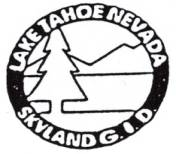 AGENDA AND MEETING NOTICESKYLAND GENERAL IMPROVEMENT DISTRICTBOARD OF TRUSTEES NOTICE OF PUBLIC MEETING June 28, 2018 4:00 P.M.Tahoe Douglas Fire District ClassroomElks Point RoadPursuant to Section #241 of the NRS and laws of Nevada, the Skyland GeneralImprovement District notifies all parties that the Board of Trustees will conduct businessof the District at the above time and place.Skyland General Improvement District Board of TrusteesCathy Gibb: ChairBob Senna: Vice Chair:Susie Petrizzio: TreasurerJohn Peel: SecretaryBarbara Klein: TrusteeWebsite: skylandgid.orgITEMS MAY NOT BE HEARD IN THE ORDER THEY ARE LISTEDCall to Order – Roll Call - Establish QuorumPUBLIC FORUMPublic Forum:  Any person wishing to address the Board on items of interest not listed on the agenda may do so at this time. It is requested that comments be limited to three minutes since no action may be taken by the Board on items addressed under Public ForumACTION ITEMSApproval of prior meeting’s minutes. Treasurer’s Report including authorization to reinvest $114,000 (proceeds of matured CD plus cash on hand with Fidelity) in a new CD. (Petrizzio)Security for the 4th of July: Hiring of security personnel, purchase of additional permanent and/or temporary No Parking and/or Private Property signs at Skyland entrance. (Gibb & Petrizzio)Ways to minimize use of Skyland Homeowner’s Beach by non-owners: purchase of Beach tags, security on the 4th of July, additional signage. (All)Discussion and possible action designating a specific attorney to use for GID legal issues on an as needed basis. (Petrizzio) 5:00 ---- Review, discussion and possible action regarding the process and timeline of the Fence & Entry Way Reconstruction Project including results of engineer’s inspection of pillars, review of present design options, potential financing options and a possible 2nd survey. (To begin as close to 5:00 as possible to accommodate owners who can only make evening meetings.DISCUSSION ITEMS. Potential remedy for road damage caused by construction trucks.Establishment of Criteria, guidelines and conditions to be used by GID in approving or denying Vacation Home Rentals. Creation of new by-laws or rules for home construction projects to include: 1) Construction to start no earlier than 8 am and to end no later than 4 pm. 2) Construction to occur Monday–Friday only no holidays. 3) Maximum number of construction vehicles cannot exceed 4. 4) Parked vehicles cannot impede street traffic. Committee Reports: Beach, Landscaping, Snow Removal, Road Maintenance &       Drainage, Fence & Lighting Maintenance, neighborhood WatchADJOURNMENT                                               Posted at Zephyr Cove Public Library, Skyland Entrance, Skyland Beach, Myron Court, and on the Skyland GID website: skylandgid.org.